RECUS de COMMANDE  (A découper)NOM POIDS de comté commandé :                     Date :                  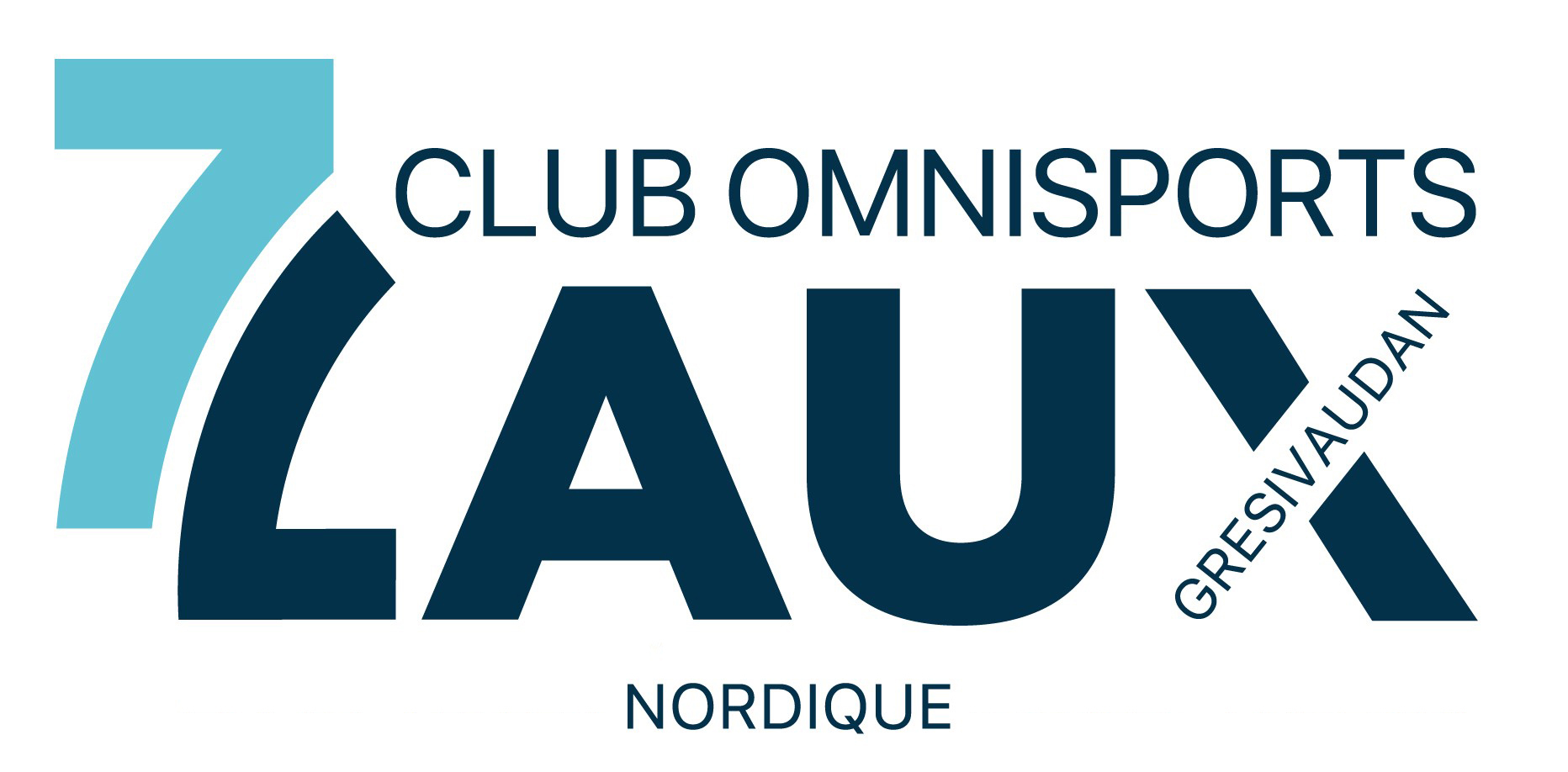 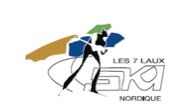 POIDS de beaufort commandé :Somme réglée :Date de livraison prévue: 15/12/20berger.anne@ymail.comNOM POIDS de comté commandé :                     Date :                  POIDS de beaufort commandé :Somme réglée :Date de livraison prévue: 15/12/20berger.anne@ymail.comNOM POIDS de comté commandé :                     Date :                  POIDS de beaufort commandé :Somme réglée :Date de livraison prévue: 15/12/20berger.anne@ymail.comNOM POIDS de comté commandé :                     Date :                  POIDS de beaufort commandé :Somme réglée :Date de livraison prévue: 15/12/20berger.anne@ymail.comNOM POIDS de comté commandé :                     Date :                  POIDS de beaufort commandé :Somme réglée :Date de livraison prévue: 15/12/20berger.anne@ymail.com